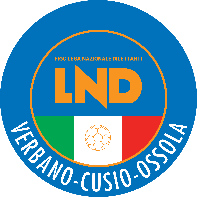 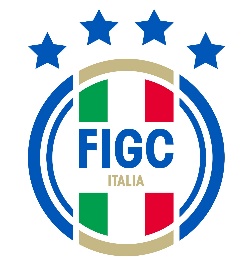 CAMPIONATO PROVINCIALI – STAGIONE SPORTIVA 2023/2024INDICAZIONE DESIDERATA PER LA REDAZIONE DEI CALENDARICATEGORIA	         __________CAMPO DI GIOCO ____________________________________________________GIORNO E ORARIO DI GIOCO____________________________________________RICHIESTE PARTICOLARI PER LA CREAZIONE DEL CALENDARIO _____________________________________________________________________Timbro della Società							Firma del Presidente__________________							_________________